                                                                              Załącznik nr 2 do zapytania ofertowego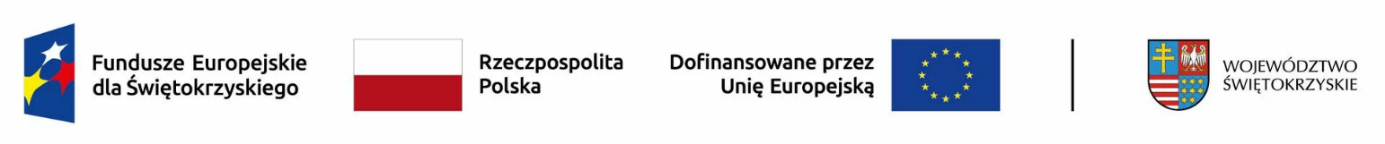 OŚWIADCZENIE WYKONAWCY 	Na potrzeby postępowania o udzielenie zamówienia publicznego pn. „Dostawa materiałów biurowych” w ramach projektu „Aktywny Klub Integracji Społecznej szansą na zatrudnienie”. Projekt współfinansowany ze środków Europejskiego Funduszu Społecznego Plus (EFS+) w ramach programu regionalnego Fundusze Europejskie dla Świętokrzyskiego 2021-2027. Działanie 09.01. Aktywna Integracja Społeczna i zawodowa.Wykonawca:………………………………………………………………(pełna nazwa/firma, adres, w zależności od podmiotu: NIP/PESEL, KRS/CEiDG)reprezentowany przez:………………………………………………………………(imię, nazwisko, stanowisko/podstawa do reprezentacji)Oświadczenie WykonawcyDOTYCZĄCE SPEŁNIANIA WARUNKÓW UDZIAŁU W POSTĘPOWANIUNa potrzeby postępowania o udzielenie zamówienia publicznego pn. „Dostawa materiałów biurowych dla uczestników projektu” (nazwa postępowania), prowadzonego przez Gminę Starachowice/Centrum Usług Społecznych (oznaczenie zamawiającego), oświadczam, co następuje:OŚWIADCZENIE DOTYCZĄCE WYKONAWCY:Oświadczam, że spełniam warunki udziału w postępowaniu określone przez Zamawiającego w Zapytaniu ofertowym.…………….……. (miejscowość), dnia ………….……. r. 					…………………………………………                 podpis/y osoby/osób uprawnionej/ych)OŚWIADCZENIE DOTYCZĄCE PODANYCH INFORMACJI:Oświadczam, że wszystkie informacje podane w powyższych oświadczeniach są aktualne 
i zgodne z prawdą oraz zostały przedstawione z pełną świadomością konsekwencji wprowadzenia Zamawiającego w błąd przy przedstawianiu informacji.…………….……. (miejscowość), dnia ………….……. r. 		…………………………………………(podpis)